November 19, 2017	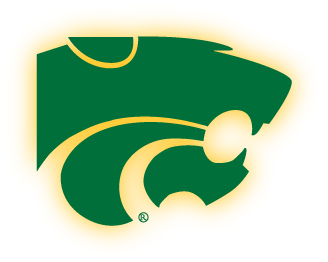 To:	Athletic Directors	Varsity/Junior Varsity Wrestling CoachesFrom:	Aaron Stecker, AD – Kennedy HS	Dennis Hynek, Varsity Wrestling Coach – Kennedy HS	Craig Mallicoat, Ass’t Wrestling Coach – Kennedy HSSubject:	31st ANNUAL RANDY FEUERHELM JUNIOR VARSITY	WRESTLING INVITATIONALSite:	Kennedy High School	4545 Wenig Road NE	Cedar Rapids, IowaMeet Date:	Saturday, December 2, 2017Meet Time:	9:00 AM 	Participating Schools:  Bettendorf, Clinton, IC High, IC West, Jefferson, Pleasant Valley, CR Prairie, Waterloo West, Western Dubuque, Waverly-Shell Rock, CR Kennedy.Coaches Meeting: 8:15 AM in room 55 (hallway outside the NE door of gym).  Please be on time.  Weight groupings will be finalized at this time.  Coaches: We will	NOT guarantee matches for those wrestlers not originally listed on the roster submitted by Friday, December 1st or those NOT making weight.Participants:  All wrestlers on your team not considered varsity wrestlers.  This tournament is to provide competition for those that are not varsity wrestlers.  Our goal is to provide as many opportunities for the non-varsity athlete as possible.Entries:  We will be using Track Wrestling for entries and meet management.  The link to track wrestling is:  http://www.trackwrestling.com/tw/Login.jspSearch for “Cougar JV Wrestling Invitational 2017”Each team’s season statistician (head coach) and AD should receive an email with the link for this meet.  Please forward this email and log in information to the coach that will be responsible for entries for this meet.  Please be sure each athlete entered includes the first name, last name, and a separation criterion (Excellent, Good, Average, Beginner).  Once we have actual weights on wrestlers Saturday morning, we will place wrestlers in 4 and 5 man brackets based on actual weight and separation criteria.TO ENTER WRESTLERS ONCE LOGGED IN:From the “My Wrestlers” tab, select your school roster from “our duals program” from the drop down menus and CLICK “here”Use the checkboxes to select the wrestlers who will be wrestling and enter a weight for themSelect “No” for Importing Media Contacts from the dropdown menuClick “Next”Click “Finish”From the next screen, click on each participating wrestlers name and SELECT THE SEPARATION CRITERIA (Excellent, Good, Average, Beginner) from the drop down menu and “Save Participant” for each.If a wrestler is not entered on your roster, use the “Add Participant” button at the top of the page to add them.WE NEED ALL ENTRIES IN THE TRACK WRESTLING SYSTEM BY 5:00 PM ON FRIDAY, DECEMBER 1st.  THANK YOUIf you are having troubles with your entries online, please let us know.  The official weigh-in will be Saturday morning at Kennedy from 7:00 am to 8:15 am.  If your wrestler fails to make weight Saturday morning they will be either scratched or moved up to the next weight if there is an opening.  Again, we are unable to guarantee matches for those wrestlers not included on the tentative line-up or not making weight.  Please be as accurate as possible in your line-ups on Friday night.  PLEASE NOTE THAT NATIONAL FEDERATION WEIGH-IN PROCEDURES WILL BE IN EFFECT.  UPON ARRIVAL, REPORT TO THE COUGAR WRESTLING ROOM FOR OFFICIAL WEIGH-INS.  BOUT ADJUSTMENTS WILL BE MADE AT THAT TIME IF POSSIBLE.  ALSO, PLEASE MAKE SURE TO SUBMIT THE EXACT WEIGHT OF EACH WRESTLER ON THE ENTRY FORM.  WRESTLERS WILL BE MATCHED UP WITH OTHER WRESTLERS AT THAT WEIGHT.  FOR EXAMPLE:  IF A WRESTLER WEIGHS 128 LBS. WE WILL MATCH HIM UP WITH OTHER WRESTLERS AROUND 128 LBS.Pass Gate:  Participating teams will be allowed to admit the following free of charge:JV Wrestlers listed on roster.Varsity Coaches and Assistants.Manager and Video personnel.Six cheerleaders must be in uniform.Superintendent, Principal, and Athletic DirectorAdministrators possessing IHSAA passesVideotaping: An elevated videotaping area is provided for school taping needs only.Awards:  No team trophy or points will be kept.  The top 3 wrestlers in each division will receive medals.Match times:  Matches will be four minutes in length.  They will be timed 2 - 1 - 1.  A two minute first period will be followed by one-minute second and third periods.  National Federation criteria for overtime matches will also be applied.  Coaches are requested to have their wrestlers ready to go for all scheduled matches.  Weight classes will be assigned to a mat and will remain on that mat throughout the tournament unless we see a need to move matches to keep the tournament moving.  Wrestlers should report immediately to the mat assigned to avoid a forfeit.Security:  Locker areas will be available.  Kennedy High School will make every effort to provide security in the locker room area.  Visiting schools are informed to provide their own locks, towels, and security for their personal items. Kennedy High School assumes no liability for damages from theft or vandalism.  Please instruct your wrestlers that they are responsible for their own valuables.  Athletes are NOT to bring items of value to the tournament site.  All other items should be secured in the locker bays provided.  Trainer:  A trainer will be on duty to help you with your training needs.  Coaches may want to provide additional student trainers to help with individual needs.Admission:	Adults:                                                	$5.00 All day admission                   	Students:		$4.00 All day admission	Seniors		$3.00 All day admission                   	Pre-school:		Free AdmissionKennedy High School has a policy stating that “Once You’re Out, YOU’RE OUT!”  Fans leaving the tournament site may be required to pay a second admission in order to re-enter.  Additionally, fans attending this tournament will NOT be allowed to bring in outside food or drink.  Only TEAM COOLERS are permitted and must be kept in team assigned areas.Concessions:  Team coolers and personal wrestler snack items are permitted.  All such items must enter with teams and remain in the team locker room area or other assigned areas.  The Kennedy Concession stand will be open throughout the tournament and offers a variety of food items.  No outside food or drink is to be brought in by fans!  Please help us by notifying your parents and fans that OUTSIDE FOOD OR DRINKS ARE NOT PERMITTED.Hospitality:  A coach’s hospitality room will be available for coaches and officials only.Cancellation:  If at all possible, the tournament will be held.  In case of poor weather, coaches are asked to call Kennedy High School for tournament updates.  The Activities Office is open Monday through Friday from 7:45 am to 3:45 pm.  Enclosed are the cell phone and home phone numbers of Meet Manager Aaron Stecker.  In case of poor weather updates will be available at the numbers.  	Aaron Stecker	         		KHS Meet Manager	            	Home: 319-390-9779	            	School: 319-558-2328 or 558-2251   	 		Cell Phone:  319-899-6078			E-mail:  astecker@cr.k12.ia.usNovember 20, 2017To:  	BookkeeperFrom:  	Aaron Stecker, AD	Kennedy High SchoolSubject:  	Entry Fee to JV Wrestling TournamentDate:  	Saturday, December 2, 2017Please remit to Kennedy High School $60 for the Entry Fee to the 29th Annual Randy Feuerhelm JV Wrestling Tournament.  Thank you for your prompt attention.Approved by:________________________________Send to:             	Athletic Department	Kennedy High School	4545 Wenig Rd NE	Cedar Rapids, Iowa 52402